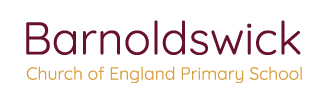 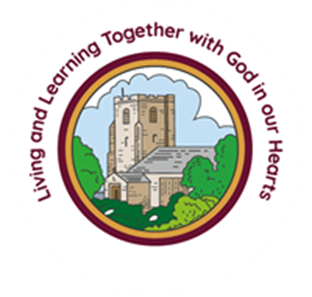 Deputy Headteacher Job DescriptionThe appointment is subject to the current conditions of employment of Deputy Headteachers, contained in the School Teachers’ Pay and Conditions document, other current educational and employment legislation, relevant Teacher Standards (2011) and Headteachers' Standards (2020), and the school’s Articles of Government encompassing the requirements of the trust deed.JOB TITLE:				Deputy HeadteacherACCOUNTABLE TO:		The HeadteacherMAIN PURPOSE:	To work with the Headteacher to create, inspire and embody a distinctive Christian ethos and culture in this church school, embedding an unambiguous Christian vision that seeks to empower all stakeholders to experience ‘life in all its fulness’ (John 10:10).The Deputy Headteacher will:Undertake the normal responsibilities of the class teacher.Be an active participant of the senior management/leadership team.Assist the Headteacher in the strategic leadership and management of the school in line with the Christian vision.Assist the Headteacher in the day-to-day organisation and management of the school.Support and/or represent the Headteacher at meetings, as and when required.If the Headteacher is absent from the school a Deputy Headteacher must undertake their professional duties to the extent required by the Headteacher or the relevant Board.Undertake such duties as are delegated by the Headteacher.Play a major role, under the overall direction of the Headteacher, in formulating and reviewing the Development Plan, aims and objectives of the school by:(a) formulating the aims and objectives of the school. (b) establishing the policies through which they are to be achieved. (c) managing staff and resources to that end.(d) Monitoring progress towards their achievement.Asist in ensuring that the provision of high-quality worship and Religious Education consistent with the teachings of the Church of England are central.MAIN TASKS:Teaching and Learning responsibilitiesTo carry out the duties of a schoolteacher as set out in the current School Teachers’ Pay and Conditions Document.To carry out the duties of a general class teacher as detailed in the school’s class teacher job description, including the provision of cover for absent teachers.To be responsible for a specific class or age group of children to be decided on appointment.To demand and demonstrate ambitious standards of achievement and attendance for all pupils, overcoming disadvantage and advancing equality, instilling a strong sense of accountability in staff for the impact of their work on pupils' outcomes.Demonstrate consistently excellent teaching through an analytical understanding of how pupils learn and of the core features of successful classroom practice and curriculum design, leading to rich curriculum opportunities and pupils' well-being.The internal organisation, management and control of the schoolTo have specific responsibilities (e.g. for aspects of school management or the curriculum) to be agreed upon appointment.To contribute to:Maintaining and developing the Christian ethos, values and overall purposes of the school.Formulating the aims and objectives of the school and policies for their implementation.A development plan which will translate school aims and policies into actions.Monitoring and evaluating the performance of the school.Implementing the Authority’s and the Governing Board’s policies on equal opportunity issues for all staff and pupils in relation to sex, gender, race, disability and special needs.The efficient organisation, management and supervision of school routines.To assist in creating a Christian ethos within which all staff are motivated and supported to develop their own skills and subject knowledge, and to support each other.Curriculum DevelopmentTo assist in and to lead when appropriate or when requested to: The development, organisation and implementation of the school’s curriculum.School policies on curriculum, teaching and learning styles, assessment, recording and reporting.Ensuring that the learning and teaching provided by different departments and teaching teams form a co-ordinated, coherent curriculum entitlement for individuals.Ensuring that information on pupil progress is used to improve teaching and learning to inform and motivate pupils, to inform parents, to provide necessary references for other educational institutions and employers, and to aid Governors in their future management of the school.Ensuring that the individual pupil’s continuity of learning and effective progression of achievement are provided.The promotion of extra-curricular activities in accordance with the educational aims of the school.Pupil careTo contribute to:The development, organisation and implementation of the school’s policy for the personal and social development of pupils, including pastoral care and guidance.The effective induction of pupils.The determination of appropriate pupil groupings.The promotion among pupils of standards of conduct/discipline and a proper regard for authority and the encouragement of good behaviour within a Christian context.The development among pupils of self-discipline.The handling of individual disciplinary cases.Develop effective relationships with fellow professionals, colleagues in other public services, parents/carers to improve academic and social outcomes for all pupils.Provide a safe, calm and well-ordered environment for all pupils and staff, focused onsafeguarding pupils and developing their exemplary behaviour in school and in the wider society.The management of staffTo participate in the recruitment and deployment of teaching and non-teaching staff of the school.To actively contribute to good management practice by ensuring positive staff participation, effective communication and procedures.To participate in arrangements made in accordance with the regulations for the appraisal of the performance of staff in school.To implement and develop staff development policies in relation to:The induction of new and newly qualified teachers and other staff into a Church school.The provision of professional advice and support and the identification of training needs, including those aspects related to Church school education.Students under training/work experience.To demonstrate effective leadership, representation and liaison both within the school and other interested or involved persons or bodies.To maintain good relationships based on Christian values with individuals, groups and staff unions and associations.The management of resourcesTo contribute to the formulation of the school’s policies and procedures concerning resource management.To allocate, control and account for those financial and material resources of the school which are delegated by the Headteacher.To promote a whole school environment which stimulates learning and enhances the appearance of the school.To participate in the arrangements for the security and effective supervision of the school buildings, their contents and grounds, including aspects of health and safety.To maintain effective working relationships with external agencies and services contracted to the school and the local authority.RelationshipsTo advise and support the Governing Board as required in the exercising of its functions, including attending meetings and making reports.To assist in the liaison and co-operation with Diocesan and Local Authority officers and support services.To promote and develop effective communications and links with parents and to provide positive responses to concerns and problems regarding their children’s education.To assist in liaison with other educational establishments in order to promote the continuity of learning, progression of achievement and curriculum development.To help promote the Christian vision of the Church school and enable the flourishing of pupils and adults within the school and its community.To assist in liaison with the Church, other professional bodies, agencies and services.To develop and maintain positive links and relationships with the church, community, local organisations and employers:To promote a positive image of the school.To ensure that the school plays a constructive role in the life of the community and that its curriculum draws on the nature and resources of that community.Create outward-facing schools which work with other schools, organisations and the local community – in a climate of mutual challenge – to champion best practice and secure excellent achievements for all pupils.This job description forms part of the contract of employment of the person appointed to the post.  It reflects the position at the present time only and may be reviewed in negotiation with the employee in the future. The appointment is subject to the current conditions of employment in the School Teachers’ Pay and Conditions Document as they relate to Deputy Headteacher.The applicant will be required to safeguard and promote the welfare of children and young people. The Deputy Headteacher is expected to demonstrate this commitment to safeguarding and promoting the welfare of children and young people and to support the Headteacher in holding all staff and volunteers accountable for their contribution to the safeguarding regulations